Smlouva o poradenské službě BOZP a POauzavřeli smlouvu o poradenské službě při zajišťování činností z hlediska bezpečnosti a ochrany zdraví při práci a z hlediska požární ochrany (dále jen BOZP a PO) poskytované BEZPO pro FIRMU.I.BEZPO se zavazuje zajišťovat:v oblasti BOZP a POPoskytovat poradenskou službu v oblasti BOZP a PO, zejména z hlediska prevence v dohodnutém okruhu působnosti FIRMY.Zajišťovat 1 x ročně školení BOZP a PO v rozsahu dle dohody.Zpracovat základní BOZP a PO dokumentaci ve smyslu zákonných norem platných ke dni zpracování a provádět 1 x ročně její aktualizaci v listinné podobě. Dokumentace je zpracována k dohodnutému okruhu působnosti FIRMY.Provádět 1 x ročně komplexní prověrku stavu BOZP a PO mimo následných kontrol a prověrek odstranění závad zjištěných SOD a dalšími orgány.Spolupracovat při vyšetření příčin a okolností vzniku pracovního úrazu za účasti zaměstnavatele (např.: sepsání záznamu o úrazu, jeho předání v potřebném počtu zaměstnavateli a jeho odeslání příslušným institucím).ve všech výše uvedených oblastechVést jednání s orgány státního odborného dozoru (dále jen SOD), jako jsou OIP, HZS a dalšími orgány ohledně dotčené problematiky.Na základě objednávky provést přípravu před kontrolou orgány SOD.Poskytovat poradenskou službu s náležitou odborností, v souladu se zákoníkem práce a dalšími předpisy souvisejícími z pohledu BOZP a PO. Zodpovídat za provádění uvedených činností a nést odpovědnost za škodu prokazatelně způsobenou porušením závazků vyplývajících z této smlouvy.Zaslat dopředu  rozpis pravidelných návštěv u FIRMY pro možnost případného upřesnění hodiny nebo změny termínu.Předávání zpracovaných dokladů bude realizováno při pravidelných návštěvách. II.FIRMA se zavazuje :Poskytovat BEZPO včasné, úplné, pravdivé a přehledné informace a veškerý listinný materiál k možnosti řádného poskytování poradenské služby.S dostatečným předstihem informovat BEZPO o plánovaném auditu, kontrolách OIP, HZS ajiných orgánů k zajištění účasti, kterou si BEZPO vyhrazuje, včetně účasti při projednání a podpisu závěrečných materiálů. Zápisy z kontrol prováděných OIP, HZS a jiných orgánů předat BEZPO ihned po doručení do FIRMY.Zajišťovat účast všech svých zaměstnanců na školeních BOZP a PO.Zajistit archivaci veškeré dokumentace BOZP a PO.Vytvořit podmínky pro činnost BEZPO v prostorách FIRMY a umožnit jí přístup do všech svých prostor.Prokazatelně informovat BEZPO o všech důležitých skutečnostech souvisejících s realizací závazku podle bodu I. a II., o jejich změnách (zejména změně profesí, činností, objektů, zařízení a prostředků, technologií, změn v oblasti odpadového hospodářství, chemických látek, změn personálních, změny adres, sídla, telefonních číslech, přechod vlastních zaměstnanců na zařízení cizího zaměstnavatele, agenturní zaměstnávání, apod.), a to ihned po vzniku skutečnosti či její změny.Zajistit prostřednictvím svého informačního systému přenos informací a údajů poskytnutých podle bodu I. a II. svým zaměstnancům a osobám jichž se dotýkají a zajistit kontrolu plnění a odstranění závad. III.Působnost FIRMY:Oblast působnosti FIRMY, na kterou se vztahuje tato smlouva, je předmět podnikání uvedený ve zřizovací listině (je přílohou této smlouvy) a je jí: vzdělávací činnostDalší působností FIRMY jsou využívané objekty FIRMY a to: Mendelova 131, 256 01  Benešov a školení pracoviště praxe Pomněnice.IV.Dodávky služby:Návštěva u FIRMY bude realizována 1 x měsíčně dle rozpisu. Kontaktním pracovníkem vždy přítomným při pravidelných schůzkách, pověřeným spoluprací s BEZPO je za FIRMU XXXXXXXXXXX, za školní pracoviště praxe Pomněnice XXXXXXXXXXXX. V.Cenové a platební podmínky:Za poskytované poradenské služby se FIRMA zavazuje platit v souladu s uzavřenou dohodou o ceně BEZPO částku bez DPH takto:částku měsíčně ve výši 3.900,-Kčslovy: třitisícedevětsetkorunčeskýchPlatby nad rámec paušální částky:Naléhavá jednání budou účtována hodinovou sazbou 500,- Kč.Práce sjednané a provedené mimo běžnou pracovní dobu BEZPO ( 7:00 - 15:30 ) budou účtovány hodinovou částkou 200,- Kč k paušální částce.Subdodávky školících externistů, revizních techniků a dalších nezbytně potřebných odborných pracovníků budou hrazeny samostatnými fakturami.Dodávky materiálu spojeného s poradenskou činností budou účtovány jako vícenáklady ke shora uvedené faktuře BEZPO.Výdaje vynaložené v souvislosti s poskytovanou poradenskou službou (např. jízdné) budou rovněž účtovány jako vícenáklady ze strany BEZPO.Práce dle bodu V. této smlouvy budou hrazeny samostatnými fakturami.Dojde-li k rozšíření FIRMY z hlediska profesí, činností nebo jiných skutečností  které si vyžadují nárůst práce ze strany BEZPO, bude sjednaná paušální částka na základě předběžné dohody s FIRMOU zvýšena. Toto zvýšení bude provedeno číslovaným dodatkem k této smlouvě.Paušální odměna bude účtována fakturou BEZPO vždy měsíčně k poslednímu dni účtovaného období a je splatná do 20. dne měsíce následujícího.V případě nezaplacení částky do konce měsíce, ve kterém je faktura splatná, budou závazky této smlouvy ze strany BEZPO pozastaveny až do doby její úhrady.  V období pozastavení smluvní činnosti neneseBEZPO jakoukoliv odpovědnost vyplývající z této smlouvy. Pro další roky, které budou následovat po datu uzavření této smlouvy, bude výše paušální odměny pro příslušný rok zvyšována o koeficient inflace, oficiálně vyhlášený Českým statistickým úřadem. Paušální   částka pro další rok bude tedy zvýšena o částku vypočtenou jako násobek koeficientu inflace za předešlý rok a paušální částky za předešlý rok. Toto zvýšení bude provedeno číslovaným dodatkem k této smlouvě.VI.Výjimky ze smlouvyČinnostmi a oblastmi sjednané touto smlouvou nejsou oblast hygieny práce, chemických látek, odpadového hospodářství, jakékoliv finanční a personální poradenství a to i v případě, že by souviselo s oblastmi a úkony uvedenými v této smlouvě.Při překročení rozsahu prací vymezených smlouvou umožňuje tato smlouva po vzájemné dohodě a po předložení cenového návrhu ze strany BEZPO uplatnit tyto vícenáklady, případně zadat práci subdodavateli.Příklady překročení rozsahu prací vymezených smlouvou:zpracování dokumentací - navýšení rozsahu prací na základě změny začlenění FIRMY ( např. dokumentace zdolávání požárů, posouzení požárního nebezpečí ), provozních řádů, havarijních řádů, místních provozních bezpečnostních předpisů, stanovení vnějších vlivů prostředí, plánů elektroúdržby, dokumenty systémů ISO a OHSAS a dalšíkontrolní a revizní činnosti -  audit podle systémů ISO a OHSAS,  revize vyhrazených technických zařízení, kontroly ocelových konstrukcí a dalšíškolící činnost -  získání osvědčení podle vyhl. 50/1978 Sb., lešenářské kursy, kursy obsluhy stavebních strojů, kursy pro topiče nízkotlakých kotelen a dalšíVII.Zplnomocnění:FIRMA tímto zplnomocňuje BEZPO a její zaměstnance k provádění školící, kontrolní a poradenské činnosti na všech pracovištích FIRMY. Součástí tohoto zplnomocnění je i právo vstupovat na všechna pracoviště FIRMY. Dále FIRMA zplnomocňuje BEZPO pro jednání s orgány dozoru a vyjadřování se k závěrům auditů a kontrol.VIII.Zpracování osobních údajů:(dle ustanovení § 6 zákona č. 101/2000 Sb., o ochraně osobních údajů a Nařízení Evropského parlamentu a rady (EU) 2016/679, článek 28)							ÚvodSprávce osobních údajů - FIRMAZpracovatel osobních údajů – BEZPORozsah zpracování, předmět zpracováníOsobní údaje jsou zpracovány v rozsahu smlouvy o poradenské službě BOZP a PO, v jakém je příslušný správce údajů poskytl zpracovateli, a to v souvislosti s uzavřením smluvního vztahu se zpracovatelem.Zpracovatel osobní údaje zpracovává v souladu s platnými právními předpisy a k plnění zákonných povinností správce.Typ osobních údajůZpracovávány jsou osobní a citlivé údaje ve smyslu zákona 101/2000 Sb., osobní a zvláštní údaje ve smyslu Nařízení Evropského parlamentu a rady (EU) 2016/679 a další údaje nezbytné pro plnění smlouvy.Kategorie subjektů údajůKategorie subjektů údajů jsou osoby v pracovně právním vztahu k správci údajů.Povaha a účel zpracováníTato smlouva se uzavírá za účelem ochrany osobních údajů při jejich zpracovávání zpracovatelem v rámci poskytování služeb v oblasti bezpečnosti práce a požární ochrany.Doba trvání zpracováníTato smlouva se uzavírá na dobu trvání platnosti smlouvy o poradenské službě BOZP a PO.Záruky technického a organizačního zabezpečení ochrany osobních údajůZpracovatel se tímto zavazuje zajistit v souladu se Zákonem technické a organizační zabezpečení ochrany osobních údajů a přijmout taková opatření, aby nemohlo dojít k neoprávněnému nebo nahodilému přístupu k osobním údajům, k jejich změně, zničení či ztrátě, neoprávněným přenosům, neoprávněnému zpracování jakož i k jejich jinému zneužití. Mezi taková opatření budou patřit zejména pravidla pro práci s osobními údaji, nakládání s osobními údaji pouze pověřenými osobami, zajištění místností a počítačů s databázemi proti vniknutí třetích osob, tj. prostory budou uzamykatelné a chráněné EZS, závazek mlčenlivosti osob zabývajících se u zpracovatele zpracováním osobních údajů, databáze s osobními údaji budou přístupné pouze na počítačích chráněných proti neoprávněnému přístupu (např. heslem nebo jiným obdobným způsobem).Povinnosti a práva správcePovinnosti a práva správce se řídí Zákonem 101/2000 Sb. a  Nařízením Evropského parlamentu a rady (EU) 2016/679. Další povinnosti zpracovateleZpracovatel:zpracovává osobní údaje pouze na základě doložených pokynů správceosobní údaje nesmí bez vědomí a schválení správcem předat do třetí země nebo mezinárodní       organizacizajišťuje, aby se osoby oprávněné zpracovávat osobní údaje zavázaly k mlčenlivostipřijme všechna opatření požadovaná podle článku 32 Nařízení EUdodržuje podmínky pro zapojení dalšího zpracovatele uvedené v odstavcích 2 a 4 Nařízení EUzohledňuje povahu zpracování, je správci nápomocen prostřednictvím vhodných technických aorganizačních opatření, pokud je to možné, pro splnění správcovy povinnosti reagovat na žádosti o výkon práv subjektu údajů stanovených v kapitole III Nařízení EUje správci nápomocen při zajišťování souladu s povinnostmi podle článků 32 až 36 Nařízení EU, a to       při zohlednění povahy zpracování a informací, jež má zpracovatel k dispoziciv souladu s rozhodnutím správce všechny osobní údaje buď vymaže, nebo je vrátí správci po       ukončení poskytování služeb spojených se zpracováním, a vymaže existující kopie, pokud právo Unie      nebo ČR nepožaduje uložení daných osobních údajůposkytne správci veškeré informace potřebné k doložení toho, že byly splněny stanovené povinnosti aumožní audity, včetně inspekcí, prováděné správcem nebo jiným auditorem, kterého správce pověřil, a k těmto auditům přispěje.Doručování údajůPro doručování údajů subjektů budou využívány následující možnosti:osobní předání u FIRMY, nebo BEZPOzaslání elektronickou službou (např. e-mail) v šifrované podobězaslání datovou schránkouzaslání prostřednictvím doručovatele (např. Česká pošta) a to formou osobního převzetí (doporučené      psaní)Pro doručování nesmí být použity takové způsoby, u nichž není záruka na možné zneužití nebo zcizení osobních údajů (např. obyčejné psaní).OstatníVzhledem k tomu, že osobní údaje obdrží zpracovatel přímo od správce, není zpracovatel odpovědný za shromažďování takových osobních údajů správcem, tj. zejména za získání relevantních souhlasů dle Zákona. Správce prohlašuje, že osobní údaje zpracované dle této smlouvy jsou získávány v souladu se Zákonem a že osobní údaje subjektů údajů předané dle této smlouvy jsou osobními údaji subjektů údajů, kteří udělili správci souhlas s takovým zpracováním, pokud je Zákon vyžaduje.IX.Závěrečná ustanovení:Při nesplnění závazků uvedených v bodě II. se BEZPO zříká jakékoliv odpovědnosti.Obě strany se zavazují diskrétností vzájemně sdílených informací vzhledem ke třetím stranám včetně kontrol nestátních organizací, a to i po skončení účinnosti této smlouvy.FIRMA není oprávněna k dalšímu šíření zpracované dokumentace třetím stranám, včetně elektronické podoby. BEZPO si vyhrazuje výhradní právo na úpravu, šíření a distribuci těchto produktů. Případné úpravy nutno předem projednat a upravené konečné znění materiálů musí BEZPO písemně schválit.Tato smlouva se uzavírá na dobu určitou s účinností od 1. 6. 2018 do 31. 12. 2019. Lze jí zrušit písemnou výpovědí kterékoliv ze smluvních stran s výpovědní lhůtou jednoho měsíce.Výpovědní lhůta počíná běžet prvním dnem měsíce následujícího po doručení výpovědi druhé strany.Před skončením účinnosti této smlouvy budou vzájemně vráceny veškeré zapůjčené písemné i jiné materiály druhé straně, mimo dokumentů zpracovaných BEZPO pro FIRMU.Změna smlouvy je možná pouze písemnou formou, dodatkem oboustranně podepsaným.Tato smlouva byla sepsána ve dvou stejnopisech, z nichž každá strana obdrží jedno vyhotovení. Smlouva je současně dohodou o ceně.Obě strany prohlašují, že se s obsahem této smlouvy seznámily, jemu porozuměly a s ním souhlasí. Smlouvu uzavřely svobodně, vážně a nikoliv v tísni za nápadně nevýhodných podmínek.Obě strany smlouvu vlastnoručně podepisují na důkaz svého souhlasu s ní.Smlouva obsahuje 7 číslovaných stran.Tato smlouva ruší v plném rozsahu smlouvu ze dne 1. 3. 2015, vč. dodatku č. 1 ze dne 1. 10. 2016.  V Benešově, dne 31. 5. 2018						   V Benešově, dne  31. 5. 2018.................................................						...................................................	podpis zástupce							   PaedDr. Bc. Ivana Dobešová      BEZPO Benešov s.r.o.								ředitelka školy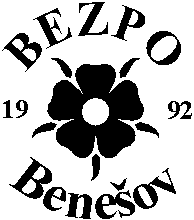 BEZPO Benešov s.r.o.BEZPO Benešov s.r.o.se sídlem:Benešov, Čapkova 698, PSČ 256 01IČ:271 45 042DIČ:CZ271 45 042Bank. spojení:XXXXXČíslo bank. účtu:XX-XXXXXXXXXX/XXXXZápis v OR:Městského soudu v Praze, v oddíle  C, vložka 99671.plátcem DPHZastoupená:Petrem Koukolemjednatelem(dále jen BEZPO) na straně jednéVyšší odborná škola a Střední zemědělská škola, Benešov, Mendelova 131Vyšší odborná škola a Střední zemědělská škola, Benešov, Mendelova 131se sídlem:Benešov, Mendelova 131, PSČ 256 01  IČ:616 64 651DIČ:CZ61664651Bank. spojení:XXXXČíslo bank. účtu:XXXXXXXXXX/XXXXZápis v OR:plátcem DPHZastoupená:PaedDr. Bc. Ivanou Dobešovouředitelkou(dále jen FIRMA) , na straně druhé